Кейс №1 СтартовыйВариант конкурсного задания на разработку программного обеспечения для команд участников «Хакатон Связи 2022» на площадке УрТИСИ СибГУТИ г. ЕкатеринбургПрограммное обеспечение для автоматической проверки на       доступность заданных «интернет-ресурсов»Название ПОИнтернет-ресурсы.Назначение ПОАвтоматическая проверка доступности заданных интернет-ресурсов с возможностью сохранения результатов и вызова дополнительных функций.Требование к ПООперационная система Windows 10.Язык программирования и прочие средства разработки на выбор исполнителя.Должно устанавливаться на любой ПК.Простота запуска и настройки.Удобство использования.Цели ПОАвтоматизация и упрощение процесса проверки интернет-ресурсов на сети операторов связи.ЗаданиеРазработать ПО с минимальным интерфейсом для проверки доступности интернет-ресурсов и реализовать в нем следующие возможности (средства для разработки на усмотрение исполнителя):- загрузка списка необходимых для проверки доступности интернет-ресурсов из текстового файла- осуществление проверки интернет-ресурсов на доступность согласно загруженному списку (количество попыток должно быть равным пяти)- создание скриншотов после проверки, скриншот обязателен в обоих случаях, если есть доступ или нет доступа к интернет-ресурсу, просмотр скриншота по запросу пользователя- создание таблицы трассировки к интернет-ресурсам после проверки, активации функции по запросу пользователя- автоматический запуск из программы необходимого интернет-ресурса в браузере после проверки, активация функции по запросу пользователя- автоматическая проверка социально-значимых интернет-ресурсов vk.com и gosuslugi.ru.- сохранение результатов проверкиМакет ПО и карта переходовНа начальной странице должны быть реализованы две иконки «Начать тестирование» и «Загрузка списка интернет-ресурсов». Оформление начальной страницы и стили иконок на усмотрение исполнителя:При активации иконки «Загрузка списка «интернет-ресурсов» должно открываться дополнительное окно с запросом пути к текстовому файлу, в котором находится список интернет-ресурсов для проверки на доступность, перехода на новую страницу не осуществляется. Список интернет-ресурсов должен быть в любом текстовом формате на усмотрение исполнителя: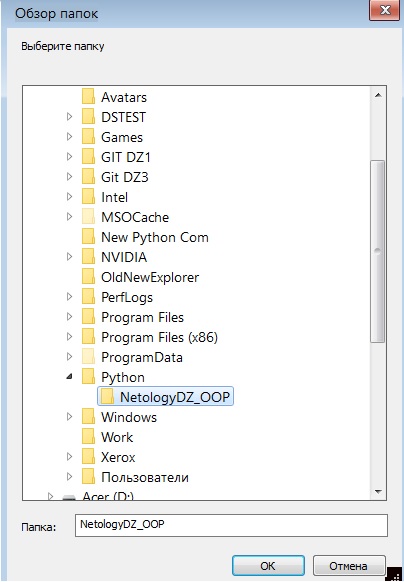 Образец текстового файла для загрузки списка интернет-ресурсов:При активации иконки «Начать тестирование» происходит проверка доступности интернет-ресурсов, после проведения проверок открывается страница с результатами:                                                                              Страница с результатамиСтраница с результатами содержит две таблицы с указанием данных о проверке интернет-ресурсов и имеет три пиктограммы с дополнительными функциями напротив каждого ресурса. В конце страницы находится иконка сохранения результатов. Оформление страницы, стили иконок и пиктограмм на усмотрение исполнителя:       Успешно:       ресурс                 1        2       3       ресурс                 1        2       3        Неуспешно:       ресурс                1        2       3         ресурс                1        2       3     4 - Сохранить результат1 – получение данных о трассировки до указанного ресурса через команду tracert.2 – скриншот указанного ресурса, полученный при проведении проверки.3 – автоматически открыть данный ресурс через браузер, при активации происходит запуск браузера с данным URL-адресом.4 – сохранение результатов проверки, формат на выбор исполнителя.e1.ruworldoftanks.ruya.rugoogle.com